Department of Veterans Affairs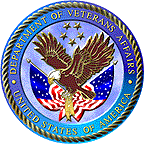 Louis Stokes Cleveland Medical Center10701 East Boulevard, 122 (W)Cleveland, Ohio  44106Social Work Graduate Education ProgramApplication for Field ExperienceFrequently Asked QuestionsQ: Do you have field placement opportunities on nights and weekends?A: All of our placements are Monday – Friday during normal business hours (generally 8:00 am – 4:30 pm).Q: What are your requirements for students?A: We accept 2nd year, Master’s-level students going into their final year of field placement. If we have additional opportunities available, we will interview Advanced Standing students. We are affiliated with Case Western Reserve, Cleveland State, Ohio State, University of Akron and Youngstown State. We do not have a program for Bachelor’s-level students.Q: Do you offer Macro placements?A: We occasionally have a limited number of Macro placements. It is important to have an internship that meets your professional goals.Q: Do you accept students from online programs?A: At this time, we do not.Q: I am a VA employee and I would like my field placement to be at the VA. Is this possible?A: It is certainly possible! However, you will need to have dedicated time for your field work. In order for your educational needs to be best served, you must be able to work full, uninterrupted shifts in the field. You will need to get written permission from your supervisor allowing you to make this commitment. In the past, some employees have had to use annual leave in order to meet field requirements.Q: How can I submit my application? If possible, I would like to bring it in in person so that we can meet.A: The most effective way to submit your application is to fax it to (216)707-7975 We do not recommend mailing the application. Due to the high volume of applicants and outside professional responsibilities, we are unable to meet with potential students prior to the interview. If you have questions about our process or opportunities prior to submitting your application, please contact us via your university’s field office.Q: I’ve chosen to accept an offer for field placement at the VA. Is there anything else I have to do?A: There are some forms and electronic training that you will have to complete. Once you have accepted the placement offer, you will be sent a checklist of items to be completed. We will have a one day orientation in August, prior to the start of the school year. Q: Will I be able to work at the VA clinic close to my home?A: The Cleveland VA has locations all over Northeast Ohio; however, we do not always have Field Instructors at every site. While we certainly pay attention to your location, we always try to match you to the placement that best fits your educational/professional needs and interests.